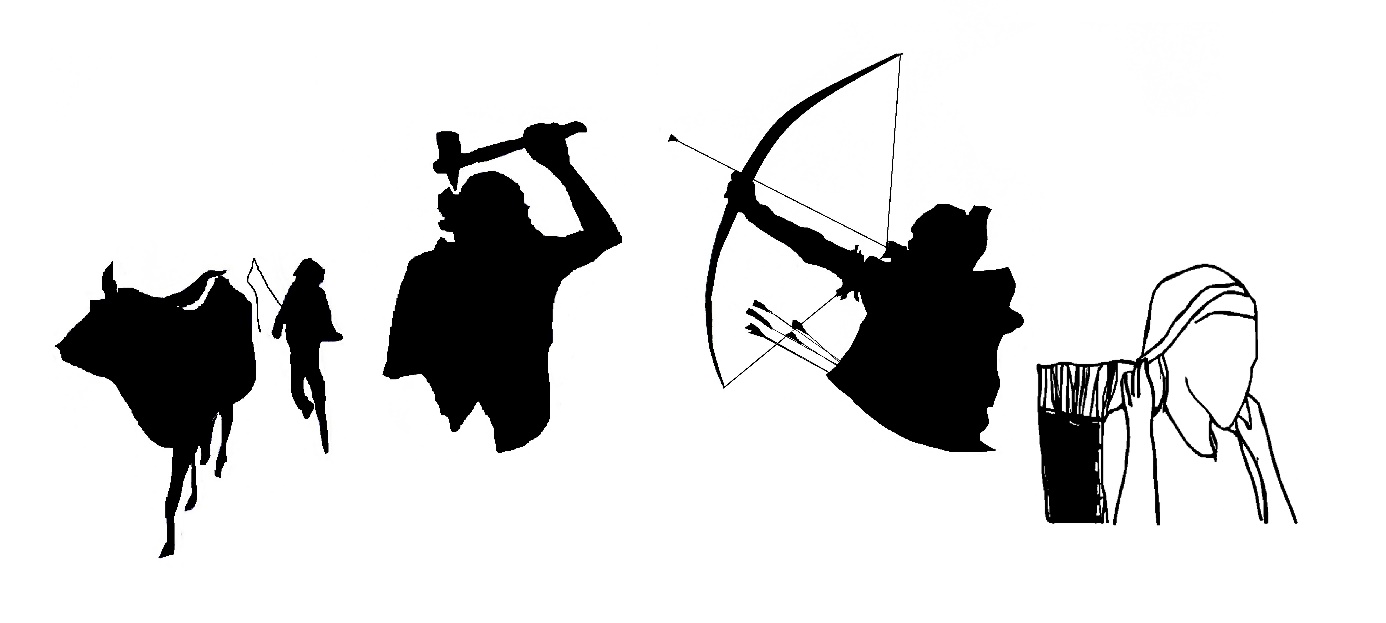 Zbieracze, łowcy, rolnicy, hodowcy – interakcje społeczno-kulturowe w Europie Środkowej i Wschodniej9 - 11 grudnia 2019Instytut Archeologii, Uniwersytet WarszawskiFORMULARZ REJESTRACYJNYImię NazwiskoAfiliacjaE-mailAutor TytułAbstrakt (max. 300 słów)I dzień Sesji (9. grudnia) sesja naukowa – referatyII dzień Sesji (10. grudnia) warsztaty archeometryczneII dzień Sesji (11. grudnia) wycieczka po Warszawie "Off The Beaten Path trip"Prosimy o przesłanie zgłoszeń na adres: 
interactions.archeouw@gmail.com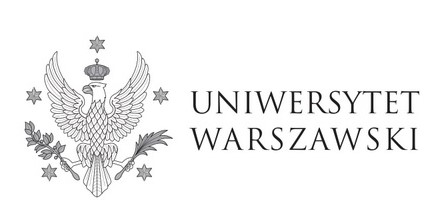 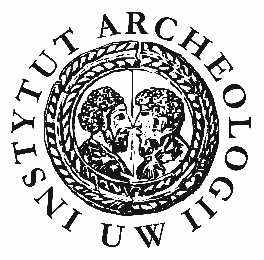 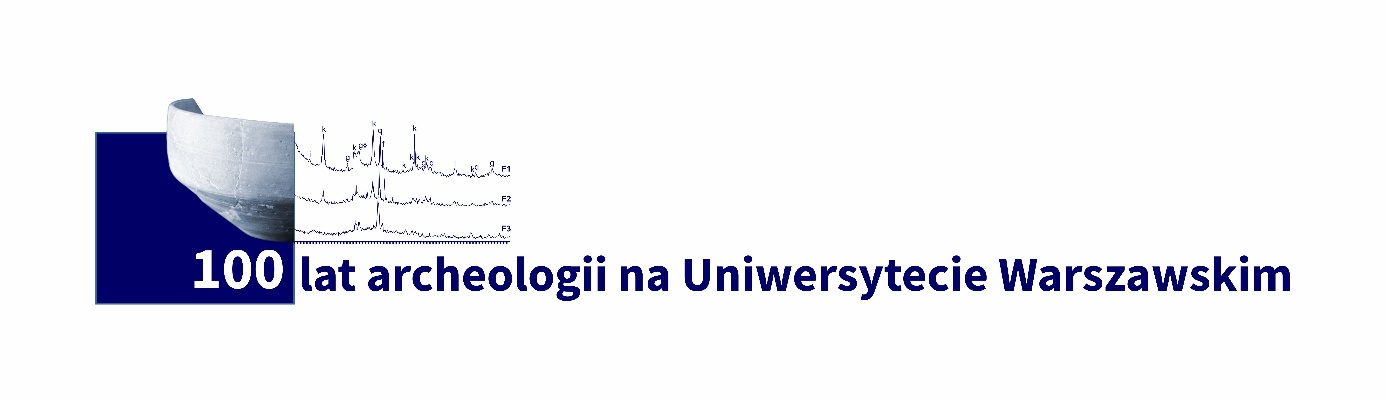 